Dzień 3:Od 10 rano rozpoczęliśmy zmagania w turnieju Blitza. Liczba zawodników tylko nieznacznie zmalała, dokonano nieistotnych przemeblowań na sali gry.Runda 1Igor -1Szymek - 0,5Alicja - 0Julka - 1Liwia - 1Dobry początek choć zaskoczyła porażka Alicji – ale o czym tu mówić w końcu to szachy błyskawiczne. Tu się może przytrafić wiele nieoczekiwanych wynikówRunda 2Igor - 0Szymek - 0Alicja - 1Julka - 0,5Liwia - 0Słabo to wyszło szczególnie u chłopców, Alicja odrabia stratę.Runda 3Igor -0,5Szymek - 1Alicja - 1Julka - 0Liwia - 1No i Julka trafia na Wietnamkę i kończy się to mało pozytywnie. Jakoś wyjątkowo nie leży jej ten naród.Runda 4 - runda remisówIgor -0,5 – przeciwko SzymkowiSzymek - 0,5 – przeciwko IgorowiAlicja - 0,5Julka - 1Liwia - 0,5Tym razem Julka odrabia a reszta z mniej czy bardziej ważnych przyczyn remisuje. Nasi chłopcypechowo w sumie trafili na siebie.Runda 5Igor - 0Szymek - 1Alicja - 1Julka - 1Liwia - 0,5W sumie dobra runda, tylko Igor trochę niepotrzebnie się zdekoncentrował.Runda 6Igor - 1Szymek - 1Alicja - 1Julka - 0Liwia - 1Ta runda jak najbardziej OK, tylko z kim grała Julka? No wiadomo z Wietnamką.Runda 7Igor -1Szymek - 1Alicja - 0Julka - 1Liwia - 0Szymek pnie się w górę – to już strefa medalowa!Runda 8Igor - 1Szymek - 0Alicja - 1Julka - 0,5Liwia - 0Niestety Szymek przegrał, ale Alicja zaczyna doganiać czołówkę i ma coraz większe szanse na medal.Runda 9Igor - 0Szymek - 0Alicja - 0,5Julka - 1Liwia - 1Chłopcy raczej nie popisali się, choć podium było dla nich i tak za daleko nawet po wygranej. Alicja wybroniła dość ciężką końcówkę z najlepszą na obu turniejach Rosjanką Shuwalową Poliną, co dało jej to najmniej lubiane przez zawodników 4 miejsce. Julka na zakończenie wygrała i uplasowała się ostatecznie zaraz za Alicją na 5 miejscu. Liwia po wygranej zajęła ostatecznie 9 miejsce, co przy 19 numerze startowym jest bardzo dobrym wynikiem.Ogólnie można powiedzieć, że wszyscy spisali się bardzo dobrze i mamy nadzieję, że ta rozgrzewka zaowocuje na klasykach.W drugiej części dnia byliśmy uczestnikami przyjemnej uroczystości – zakończenia mistrzostw rapidzie i blitzu. Przyjemna dla nas, bo oczywiście Igor i Alicja odbierali swoje trofea za mistrzostwa w szachach szybkich. Całą imprezę uhonorował swoją obecnością nowo wybrany Prezydent FIDE Arkady Dworkowicz, który wygłosił stosowne przy tej okazji przemówienie wstępne na temat gry juniorów i ich późniejszej drodze na szachowy Olimp. Po tym nastąpiła ceremonia dekoracji medalistów w sześciu różnych kategoriach. Z wielkim zniecierpliwieniem czekaliśmy na wyniki grup chłopców i dziewcząt do 18 lat, co raczej się przeciągało, bo organizatorzy pomylili turniej Rapida z Blitzem. W końcu wszystko zaczęło się odbywać normalnym trybem, wręczono medale i puchary, ale czy aby na pewno normalnym? Pierwsza została odznaczona Alicja. Po zrobieniu zdjęć i powrocie na salę wszyscy z ekipy zaczęli podziwiać puchar, na którym jak się okazało pisało za drugie miejsce w turnieju błyskawicznym ?! A przecież Alicja byłą druga w Rapidzie. Nie tylko ona dostała nie swoje nagrody i organizatorzy zaczęli wymienić pomiędzy zawodnikami wręczone już trofea. Zatem spore zamieszanie, niemało straconego czasu, ale w końcu każdy dostał to co mu się należało.Późnym wieczorem odbyła się odprawa techniczna przed turniejem klasycznym i z konieczności jeszcze później odprawa naszej ekipy przed jutrzejszymi zawodami. Zapraszam do kibicowania, organizatorzy zapewniają transmisję z ponad 200 szachownic. Transmisja będzie opóźniona w stosunku do realnej gry o 30 minut.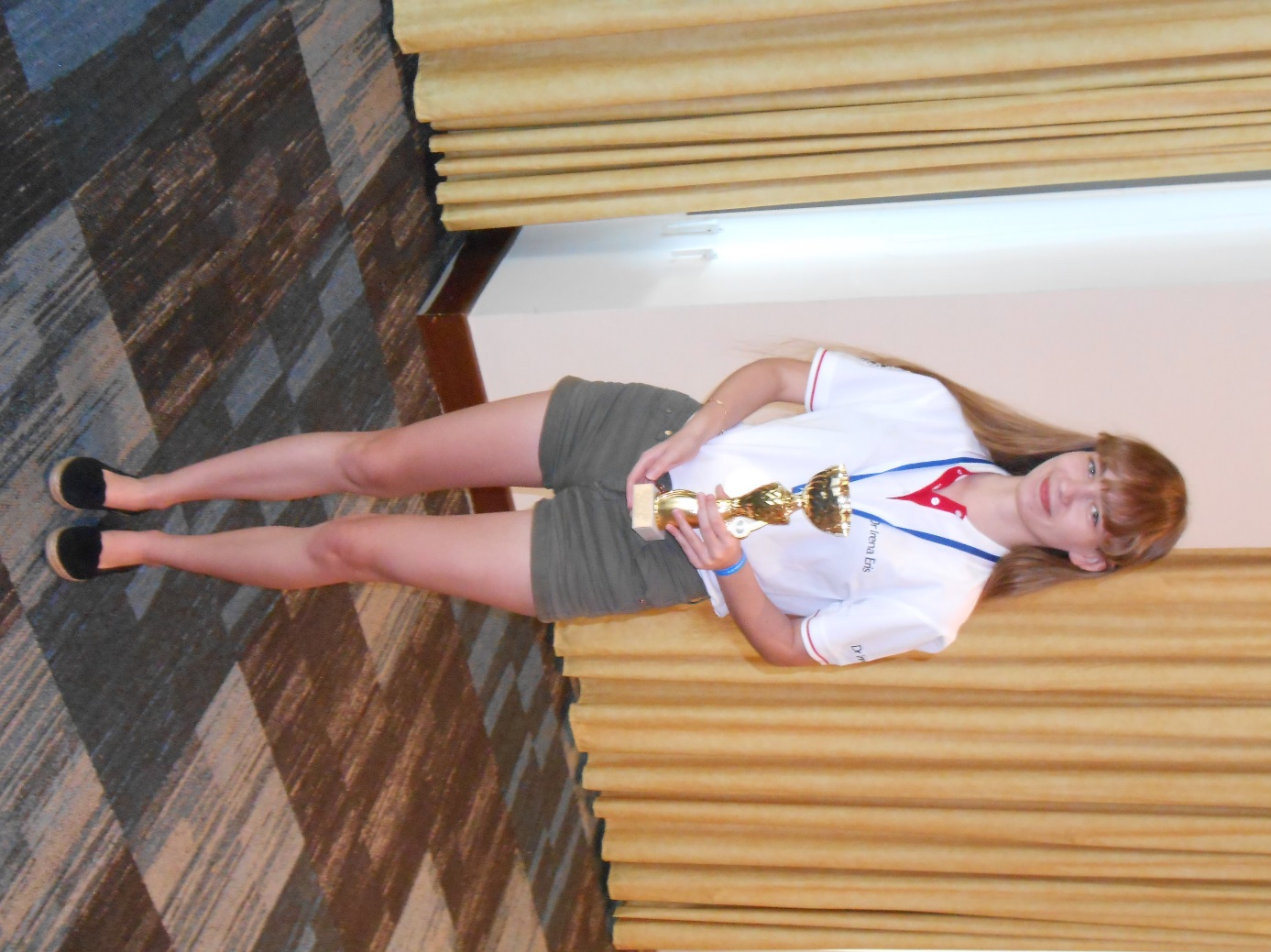 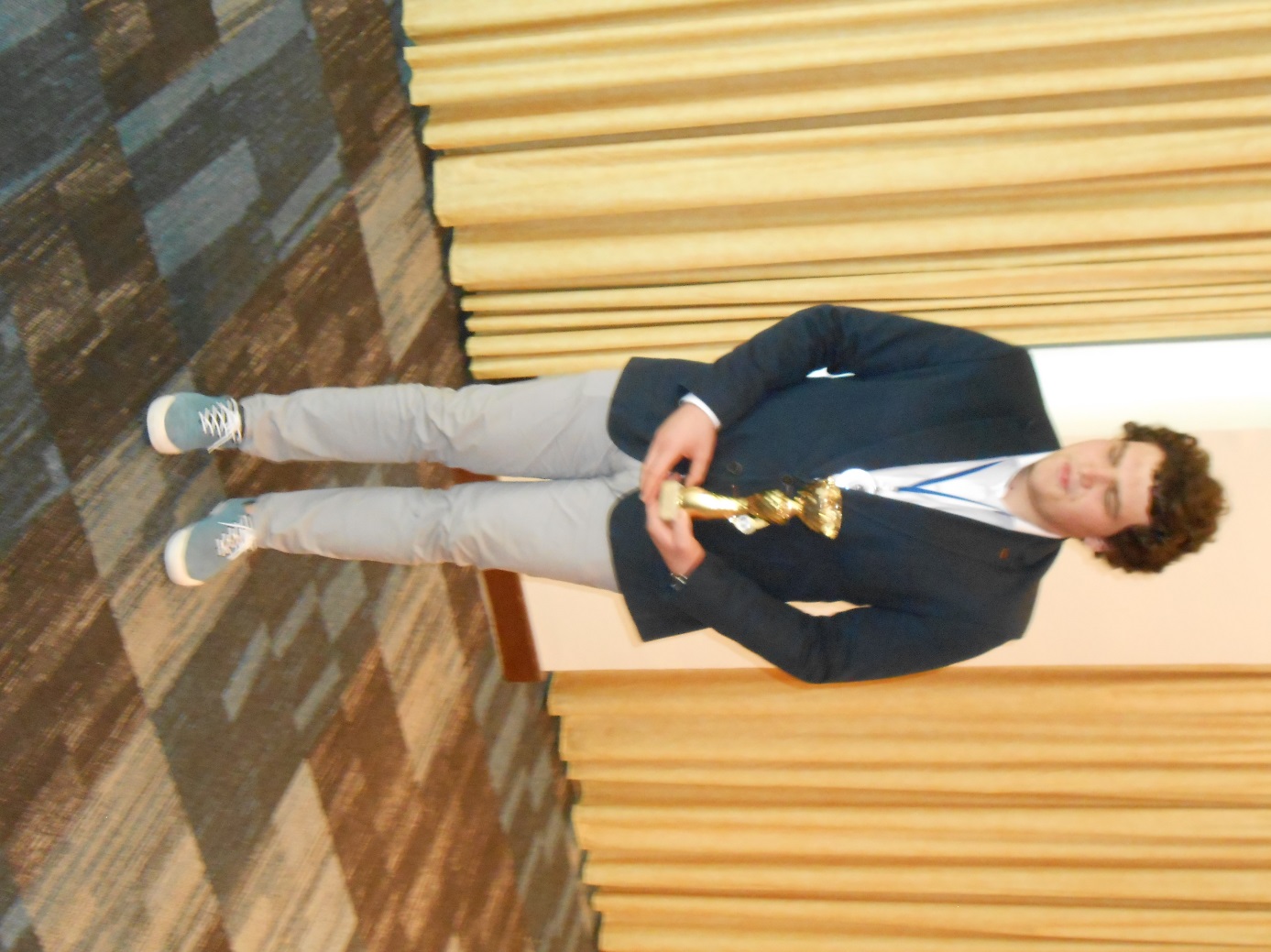 